Школа помічника народного депутата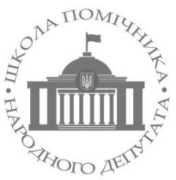 Київ, вул. Банкова 1/10, офіс 5, 01001; Тел. (044) 33-777-05, (098) 784 10 10; e-mail: assistant.rada@gmail.com; сайт: http://assistant-school.org.ua/Запрошення!Конгрес “Школи помічника народного депутата”, запрошує службовців органів місцевого самоврядування на захід для підвищення кваліфікації, який відбудеться 2 серпня - 5 серпня 2018. Переваги відбору кандидатів надаватимуться спеціалістам, які за напрямком служби працюють в міській раді та помічниками-консультантами депутатів.Школа помічника народного депутата - єдина в Україні незалежна освітня програма, яка займається професійною підготовкою політичних кадрів. Навчальна програма складається з 30 лекцій, 2-тижневого стажування у Верховній Раді України та Київській міській державній адміністрації. Освітній проект існує більше 3 років та має гарну репутацію в Україні.За три роки роботи ми працевлаштували на посаду помічника-консультанта народного депутата більше 250 наших випускників.Лекторами нашої Школи були: президент України Леонід Кравчук, депутат Палати Общин Великобританії Пол Скаллі, народні депутати України Володимир Литвин, Сергій Власенко, Олексій Рябчин, Олена Шкрум, Ганна Гопко, Антон Геращенко, Юрій Павленко, Віктор Пинзенник, екс-міністр економіки Павло Шеремета, заступник голови ВРУ Оксана Сироїд, віце- прем’єр-міністр з гуманітарних питань В’ячеслав Кириленко, політтехнологи Сергій Гайдай, Тарас Березовець, Володимир Грановський та багато інших політиків та кращих експертів у своїй сфері.Навчальна програма складається з декількох тематичних блоків:блок “Верховна Рада України”, в який входять лекції:присвячені Регламенту Верховної Ради,видам та особливостям роботи помічника народного депутата,особливостям роботи у депутата-мажоритарника,написанню депутатських звернень та запитів,нюансам роботи помічника депутата місцевих рад (Київської міської ради та інших рад).блок “PR та політичні технології” , в який входять лекції:основи політичних технологій;чорний піар;політичний піар;основи ведення передвиборчої кампанії + юридичні аспекти проведення виборівблок “Співпраця зі ЗМІ” , в який входять лекції:основи роботи з засобами масової інформації;основи проведення прес-конференцій;засоби формування політичного іміджу у ЗМІ.4) блок “Політична кар’єра та самопрезентація” , в який входять лекції: • правила проходження співбесіди при працевлаштуванні,побудова власного іміджу,основи ораторського мистецтва,основи переговорів,як правильно зіставляти резюмеФормати участі:До Стандарт пакету входить:прослухати лекції в залі/очна участькава-пауза “Стандарт”можливість особистого знайомства зі спікерами в кулуарах Школиможливість очно поставити запитання лекторам та отримати відповідьправо участі в конкурсному відборі шляхом здачі тестів, за результатами якого можливе стажуванняавтоматичне потрапляння в кадровий резерв Школи помічника народного депутатаекскурсія в Верховну Раду України, Будинок Урядусертифікат про навчанняДо ВІП пакету входить:прослухати лекції в залі/очна участьмісця в залі 1 -4 рядкава-пауза “ВІП”фірмові роздаткові матеріалі, блокноти, ручки.можливість особистого знайомства зі спікерами в кулуарах Школипріоритетна можливість очно поставити запитання лекторам та отримати відповідь.пріоритетне право участі в конкурсному відборі шляхом здачі тестів, за результатамиякого можливе стажування з обранням місця його проходженняавтоматичне потрапляння в кадровий резерв Школи помічника народного депутата.допомога в формуванні професійного резюме НК менеджером школизакрита вечірка з лекторами курсуекскурсія в Верховну Раду України, Будинок Уряду в Адміністрацію Президентапріоритетне повідомлення про відкриті вакансії в органах державної владисертифікат про навчання.Навчання триває: 4 повних дні (з 9.00-21.00), + 2 тижні стажування у Верховній Раді України або Київській міській раді (у разі успішного проходження стажування).Дата проведення: 2 серпня - 5 серпня 2018.Місце проведення: м. Київ, вул. Льва Толстого 57, БЦ «Tower 101» , 7 поверх.Проживання: за власний рахунок Харчування: за власний рахунокРеквізити: за запитом!Додаткова інформація за тел.: 380630346511, 380504369444, 380684142477З повагою, Катерина Качура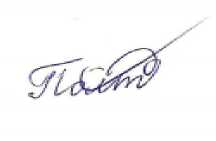 (співзасновник Школи помічника народного депутата)